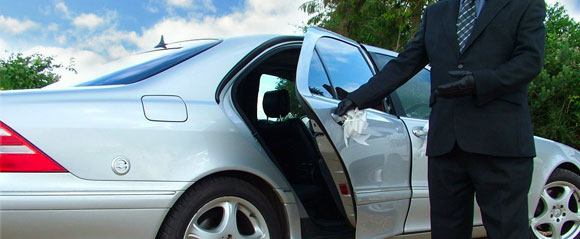 Transferts aéroports, événements, longues distances, soirées… votre chauffeur est là pour vos déplacements sur mesure.Daniel Dupont, exploitant de voiture de tourisme avec chauffeur enregistré sous le numéro EVTC 99999999.Forfaits kilométriques  valables dans la limite de 60 kilomètres, LotSupplément nuit (19h-7h), jours fériés et dimanche : + 20%Forfait libreForfait touristique  Supplément nuit (19h-7h), jours fériés et dimanche : + 20%Comment réserver ?
06 99 99 99 995 Kms12 Kms30 Kms60 Kms5 € TTC15 € TTC35 € TTC70 € TTC1,45 € TTC le kilomètre  (nuit : 1,74 € TTC)Circuit de 4 heures (limité à 150 km)Circuit de 8 heures (limité à 250 km)350 €650 €